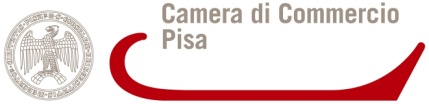 DOMANDA DI PARTECIPAZIONE   

Borsa Mediterranea del Turismo   Napoli, 20 – 22 marzo 2020
da inviare entro il 4 febbraio 2020    ESCLUSIVAMENTE VIA PEC ALL’INDIRIZZO cameracommercio@pi.legalmail.camcom.itIl/La sottoscritto/a_____________________________________________________________________________________________________titolare/legale rappresentante dell’Impresa/Consorzio______________________________________________________________________C.F./P.IVA _____________________________con  sede legale in Via/Piazza________________________________________________ Cap. ___________Comune ______________________________________________________________  tel. ___________________________ Fax ______________________________________ e-mail________________________________________________________________CHIEDE(barrare)□ di partecipare alla Borsa Mediterranea del Turismo di Napoli (20-22 marzo 2020)  DICHIARA□ di aver preso visione della Circolare di partecipazione per la manifestazione in oggetto e delle Condizioni generali di partecipazione alle iniziative della Camera di Commercio di Pisa  
SI IMPEGNA□ al deposito della cauzione di € 500,00 presso la Camera di Commercio di Pisa secondo le modalità che saranno successivamente comunicateALLEGADichiarazione De MinimisDichiarazione Sostitutiva Atto di notorietàLì ________________								Firma del legale rappresentante…………………………………………………………..(firma digitale o firma autografa)In caso di firma autografa è necessario allegare copia del documento di identitàInformativa sulla privacyIo sottoscritto/a ………………………………………………………………………. dichiaro di aver preso visione dell’informativa ex art. 13 del Regolamento UE 2016/679, inserita quale appendice alla Circolare Borsa Mediterranea del Turismo e pubblicata sul sito istituzionale della Camera di Commercio di Pisa e a tal proposito rilascio appositamente e liberamente il mio consenso al trattamento dei dati personali. Esprimo/Non Esprimo il consenso al trattamento dei miei dati personali in ordine al procedimento di indagini di customer satisfaction promosse dalla Camera di Commercio e connesse all’evento per cui intendo partecipare.Firma del legale rappresentante…………………………………………………………..(firma digitale o firma autografa)In caso di firma autografa è necessario allegare copia del documento di identitàSottoscritto con firma digitale ai sensi del D. Lgs. n. 82 del 07/03/2005 e s.m.i. 